Publicado en Gipuzkoa el 16/04/2024 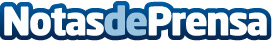 Farmacéuticos y Adeles Gipuzkoa colaboran para difundir información sobre Lupus y formar a profesionales de la farmacia en su atenciónTras la firma de un acuerdo de colaboración entre la Asociación de Apoyo a Personas con Lupus (Adeles) de Gipuzkoa y el Colegio Oficial de Farmacéuticos de Gipuzkoa (COFG). En el marco del acuerdo, este jueves se celebrará una conferencia sobre la atención en la farmacia comunitaria a personas con Lupus en la que intervendrán pacientes y médicos especializadosDatos de contacto:Colegio Farmacéticos Gipuzkoa ComunicaciónColegio Farmacéticos Gipuzkoa Comunicación943223750Nota de prensa publicada en: https://www.notasdeprensa.es/farmaceuticos-y-adeles-gipuzkoa-colaboran-para Categorias: Industria Farmacéutica País Vasco Investigación Científica Servicios médicos http://www.notasdeprensa.es